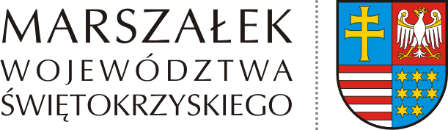 	Kielce, 3 marca 2021 r.GM-III.0003.8.1.2020PaniAgata BinkowskaRadna Województwa Świętokrzyskiego Dotyczy: odpowiedź na interpelację złożoną elektronicznie w dn. 23.02.2021 r.   Szanowna Pani Radna, odpowiadając na interpelację, w której zwróciła się Pani do mnie oraz Zarządu Województwa Świętokrzyskiego o podjęcie działań na rzecz wsparcia świętokrzyskich rolników w związku z  pracami Ministerstwa Rodziny i Polityki Społecznej nad projektem zmian do ustawy z dnia 20 grudnia 1990 r. o ubezpieczeniu społecznym rolników (t.j. Dz. U. z 2021 r., poz. 266), uprzejmie informuję, że do tut. Urzędu nie wpłynął żaden projekt do opiniowania lub konsultacji, który miał zmieniać art. 5a ww. ustawy. Ponieważ informacje mają charakter doniesień medialnych, to cytując oświadczenie ministra Grzegorza Pudy: „Informuję, że żaden projekt takiej ustawy nie wpłynął do Ministerstwa Rolnictwa i Rozwoju Wsi w ramach uzgodnień międzyresortowych. Ani Ministerstwo Rolnictwa i Rozwoju Wsi, ani KRUS nie uczestniczył w żadnych roboczych pracach nad proponowanym rozwiązaniem.” W tej kwestii wypowiedział się również Jan Krzysztof Ardanowski - Szef Prezydenckiej Rady 
ds. Rolnictwa i Obszarów Wiejskich, wskazując, że rząd zachęca „polskich rolników, szczególnie tych, którzy prowadzą mniejsze gospodarstwa, żeby podejmowali pozarolniczą działalność gospodarczą. Są na to specjalne środki w programie Rozwoju Obszarów Wiejskich, są zachęty, premie na tworzenie pozarolniczych miejsc pracy przez rolników” i trudno sobie wyobrazić, aby tacy rolnicy byli automatycznie przenoszeni z KRUS-u do ZUS-u. Jednocześnie należy nadmienić, że niewykluczone pozostaje podejmowanie prac przez Ministerstwo Rodziny i Polityki Społecznej 
w kwestii zabezpieczeń społecznych rolników poprzez wyeliminowanie z systemu KRUS przedsiębiorców czy ludzi wolnych zawodów, którzy są objęci rolniczym ubezpieczeniem z tytułu posiadania ziemi, mimo że faktycznie nie utrzymują się z jej uprawy, a pozostają w korzystnymubezpieczeniu dedykowanym rolnikom. Niewątpliwie trzeba podkreślić również, że Ministerstwo Rodziny i Polityki Społecznej uspokaja, że żadne wiążące decyzje w sprawie rolników nie zapadły. Pracę nad ustawą są na bardzo wczesnym etapie i nic nie zostało jeszcze przesądzone. Jednocześnie informuję, że w momencie kiedy tut. Urząd będzie uprawniony do wyrażenia opinii w procesie konsultacji społecznych, będziemy mogli zająć stanowisko mające na celu wspieranie rolników.Z poważaniemAndrzej BętkowskiMarszałek Województwa Świętokrzyskiego/podpisano elektronicznie/